PARTES DE MI CARA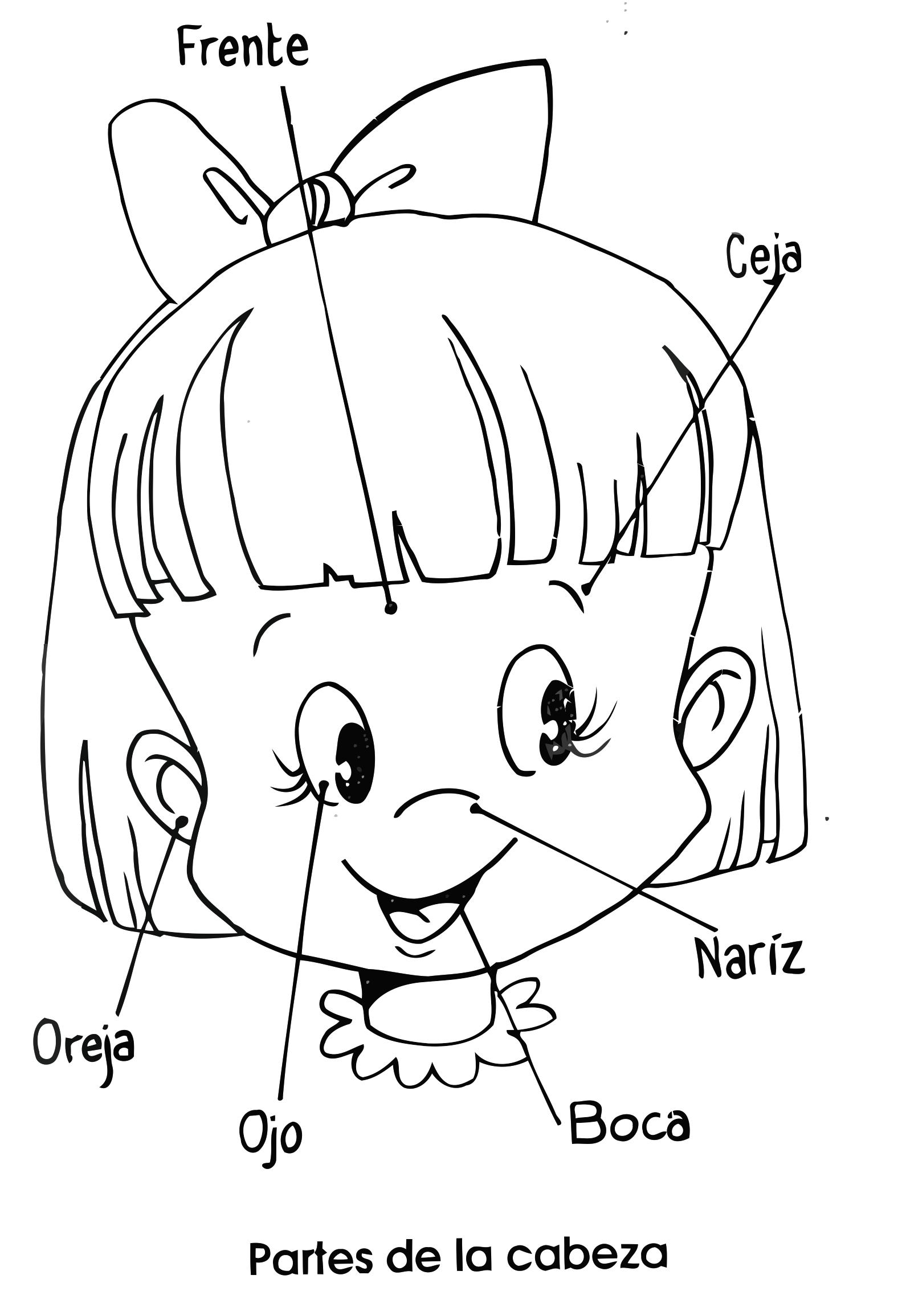 Recorta y pega donde corresponde.